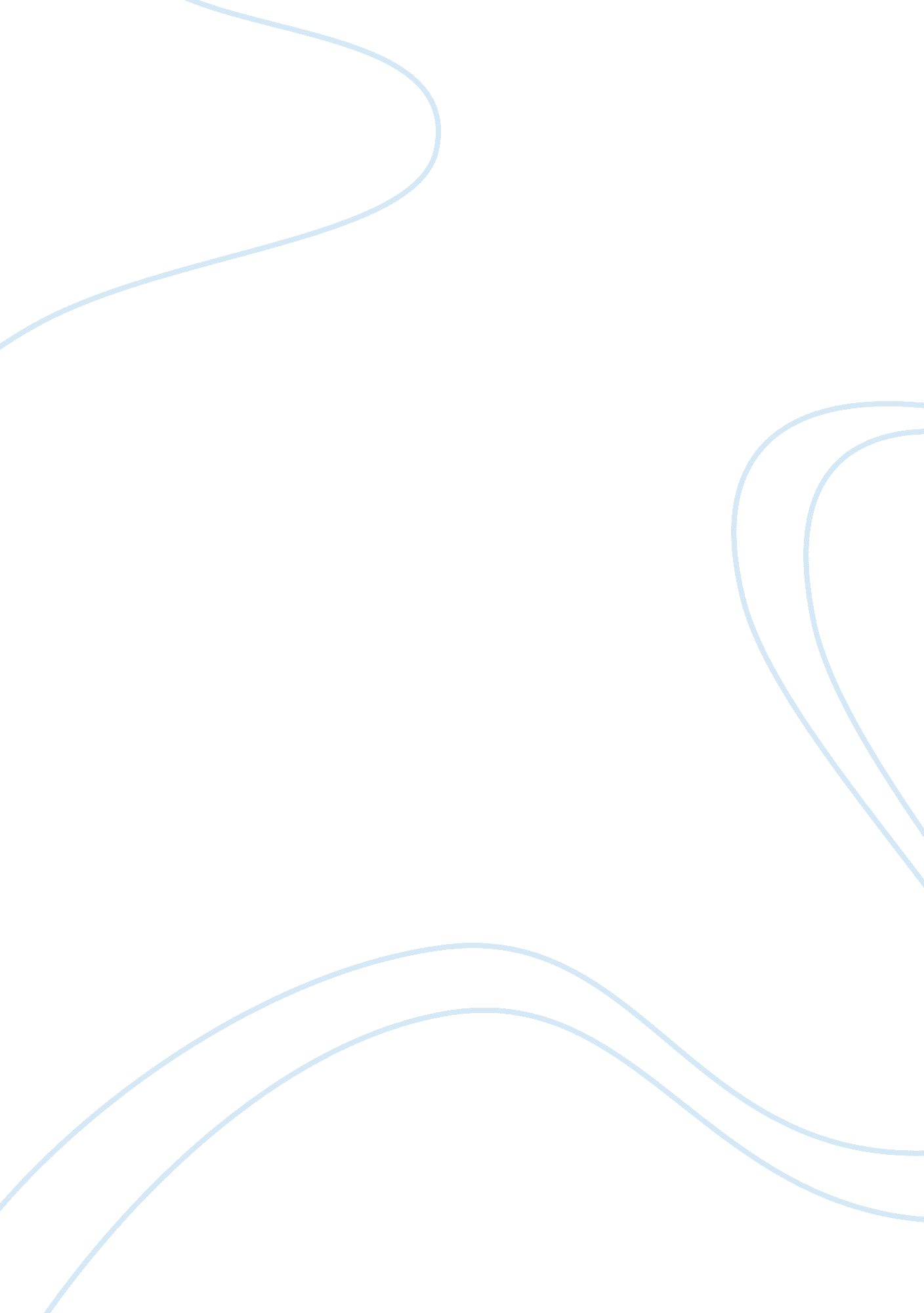 The biography and career of corentin tolissoLiterature, Biography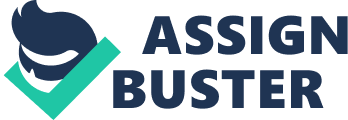 \n[toc title="Table of Contents"]\n \n \t Corentin Tolisso Bio \n \t Football Career \n \t Corentin Tolisso and Bayern teammates (Image Source) \n \t Parents and sister \n \t Height, Weight, Body Measurements \n \n[/toc]\n \n The 2018 FIFA World Cup in Russia didn’t only see France as one of the biggest teams having successfully made it to the Finals, it also saw the team as one of the three with the youngest players. One of the footballers that have helped the team to be as good as it was in the tournament and still among the youngest is Corentin Tolisso. While playing for the French national team, Tolisso also plays in the Bundesliga for Bayern Munich as a midfielder. Corentin Tolisso Bio The French midfielder was born on 3 August 1994 in France, Tarare. It was also there that he was brought up by his father, Vincent Tolisso who worked as a postman and his mother was as at 2017, still a director of a disabled person. He grew up alongside a sister. Just in the same way with many other players that have come to succeed in the sports, Tolisso who is of both French and Togolese descent started playing football since he was a kid. He hit the road to playing professional football when he was only 6 years old when he went to Stade Amplepuisien in 2000. He remained there until 2004 before he moved to continue his youth career with FC Pays de l’Arbresle. Three years down the line, the young boy who would one day reach the World Cup finals with France moved to Lyon. Football Career From 2007, he continued his youth career until 2013 when he was promoted to the Lyon B team. 30 games and a goal, he found himself playing in the Ligue 1 for Lyon. He made 116 league appearances and scored 21 goals before he signed a deal that saw him move to Germany to play for Bayern Munich. Before deciding to head for Munich, there were other clubs that were interested in having the star midfielder including Chelsea FC of England. Having signed a €41. 5m contract with the Bundesliga side, he became the most expensive player to be signed by the German side. Before him, the most expensive players to be signed by the club were Mario Götze and Vidal both of whom signed €37m deals, and Mats Hummels (€38m). By the end of the 2017/2018 season, he had already seen the back of the net 6 times having played in 26 league games. For the Blues of France, Corentin Tolisso got his first call to play for France Under-19 team in 2012. He would play for the Under-20 team in 2013 and then the France Under-21 team from 2014 to 2016. 19 games and 6 goals to his name, he got the big invitation to play for the senior team in 2017. Corentin Tolisso and Bayern teammates (Image Source) In 2018, he made the French 23-man list to the FIFA World Cup in Russia. Before the finals of the tournament which he was able to make with other members of the national team having defeated Belgium, Tolisso had already recorded 13 games in his national colors, making 4 appearances in the World Cup. Even though the career of Tolisso is still rather very young, he has already won a Bundesliga title with Bayern as well as the DFL-Supercup both in 2018. He also made the UEFA Europa League team of the 2016/2017 season. Parents and sister As pointed out, the French national team midfielder was brought up by his parents alongside his sister. Because he is a very private player, there is only a little that is known about his family life, except for the work of his parents as shared above. That said, his father, Vincent Tolisso was himself an amateur player in his younger days. Before each game, his mother sends a message to him, while his father does the message sending after the game is over. Obviously, that is an indication that he has a close knitted family. Height, Weight, Body Measurements Without any doubt, Corentin Tolisso is a hardworking player who has a lot of stamina and strength, even though the man that would almost always be called as the hard worker of the French team is Ngolo Kante. Still, there is nothing to be taken away from Tolisso, who has been able to complement his good height and build to his skills and become the good player that he is. He has a height of 5 feet 11 inches (1. 81m) and a body weight of 172 lbs (78 kg). While his general body measurement is not known, it is obvious that he has a good and athletic build. 